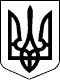 УКРАЇНАЧЕЧЕЛЬНИЦЬКА РАЙОННА РАДАВІННИЦЬКОЇ ОБЛАСТІРІШЕННЯ № 15025 листопада 2016 року                                                               8 сесія 7 скликання Про продовження терміну дії районної Комплексної програми соціальної підтримки сімей учасників антитерористичної операції, військовослужбовців і поранених учасників АТО та вшанування пам’яті загиблих на 2015-2016 роки, затвердженої рішенням 25 сесії районної ради 6 скликання від 23.01.2015 року № 333	Відповідно до пункту 16 частини 1 статті 43 Закону України «Про місцеве самоврядування в Україні», враховуючи подання управління праці та соціального захисту населення райдержадміністрації, висновки постійних комісій районної ради з питань соціального захисту населення, освіти, культури, спорту та туризму, з питань бюджету та комунальної власності, районна рада ВИРІШИЛА:	1. Продовжити термін дії районної Комплексної програми соціальної підтримки сімей учасників антитерористичної операції, військовослужбовців і поранених учасників АТО та вшанування пам’яті загиблих на 2015-2016 роки, затвердженої рішенням 25 сесії районної ради 6 скликання від 23.01.2015 року № 333, на 2017 рік.	2. Затвердити заходи до цієї Програми на 2017 рік (додаються).	3. Фінансовому управлінню райдержадміністрації відповідно до ст.91 Бюджетного кодексу України передбачити видатки з місцевого бюджету на реалізацію заходів Програми.	4. Контроль за виконанням цього рішення покласти на постійні комісії районної ради з питань соціального захисту населення, освіти, культури, охорони здоров’я, спорту та туризму (Воліковська Н.В.), з питань бюджету та комунальної власності (Савчук В.В.).Голова районної ради						         С.В. П’яніщук                                                                                                      Додаток						                               до рішення 8 сесії Чечельницької                                                                                                       районної ради 7 скликання                   25 листопада 2016 року № 150VII. Напрями реалізації та заходи Програми Керуючий справами виконавчогоапарату районної ради                                                    Г.М. Лисенко№ з/пПерелік заходів ПрограмиТермін виконан ня заходуВиконавціДжерела фінансуванняОрієнтовні обсяги фінансувавня (вартість), тис.грнОчікуваний результат1234567РОЗДІЛ І.  Соціальна підтримка, медичне обслуговування сімей загиблих учасників антитерористичної операції, військовослужбовців і поранених учасників АТОРОЗДІЛ І.  Соціальна підтримка, медичне обслуговування сімей загиблих учасників антитерористичної операції, військовослужбовців і поранених учасників АТОРОЗДІЛ І.  Соціальна підтримка, медичне обслуговування сімей загиблих учасників антитерористичної операції, військовослужбовців і поранених учасників АТОРОЗДІЛ І.  Соціальна підтримка, медичне обслуговування сімей загиблих учасників антитерористичної операції, військовослужбовців і поранених учасників АТОРОЗДІЛ І.  Соціальна підтримка, медичне обслуговування сімей загиблих учасників антитерористичної операції, військовослужбовців і поранених учасників АТОРОЗДІЛ І.  Соціальна підтримка, медичне обслуговування сімей загиблих учасників антитерористичної операції, військовослужбовців і поранених учасників АТОРОЗДІЛ І.  Соціальна підтримка, медичне обслуговування сімей загиблих учасників антитерористичної операції, військовослужбовців і поранених учасників АТОСоціальний захистСоціальний захистСоціальний захистСоціальний захистСоціальний захистСоціальний захистСоціальний захист11.1. Надання одноразової матеріальної допомоги  сім’ям загиблих учасників АТО – 10,0 тис.грн, пораненим учасникам АТО -3,0 тис.грн, сім’ям мобілізованих осіб, які знаходяться в складних життєвих  обставинах-         1,0 тис.грн.1.2. Забезпечення членів сімей загиблих учасників АТО та сімей мобілізованих  осіб дровами.1.3. Надання щомісячної  грошової допомоги членам сімей загиблих учасників антитерористичної операції для  компенсації за пільговий проїзд                   2017Управління праці та соціального захисту населення, фінансове управління           райдержадміністрації, селищна та сільські радиРайонний, селищний та сільські бюджети, кошти не бюджетних джерел      100,0       370,0        24,0 Матеріальна підтримка членів сімей загиблих та поранених учасників АТО2Створення бази даних ведення обліку сімей загиблих, що потребують покращення житлових умов,  та з числа   безпосередніх учасників АТО,  які забезпечували її проведення та втратили функціональні можливості  нижніх кінцівок (інваліди І –ІІ групи)2017Сектор містобудування та архітектури райдержадміністрації,  виконкоми селищної тасільських радНе потребуєВ межах бюджетних призначеньПоліпшення житлових умов членів сімей загиблих учасників АТО  та безпосередніх учасників АТО,  які забезпечува ли її проведення та втратили функціональні можливості   нижніх кінцівок (інваліди І-ІІ групи)3Придбання житла для сімей  загиблих військовослужбовців, що потребують покращення житлових умов з числа безпосередніх учасників АТО (або забезпечували її проведення), які втратили функціональні можливості  нижніх кінцівок (інваліди І –ІІ групи)2017Сектор містобудування та архітектури райдержадміністрації,  виконкоми селищної та сільських радДержавний бюджетНе потребуєПоліпшення житлових умов  для сімей  загиблих військовослужбовців та без посеред ніх учасників АТО (або забезпечував ли її проведення), які втратили функціональні можливості  нижніх кінцівок (інваліди І –ІІ групи)4Соціальний супровід (інспектування) сімей учасників АТО з метою вивчення потреб та визначення видів соціальної допомоги2017Районний центр соціальних служб для  сім’ї, дітей та молодіНе потребуєНе потребує5Визначення резерву земельних ділянок, розроблення каталогу  земельних ділянок, що можуть бути надані учасникам АТО в межах норм, встановлених законодавством2017Відділ Держгеокадастру  у Чечельницькому  районі, виконкоми селищної тасільських радНе потребуєНе потребуєПоліпшення майнового стану учасників АТО, членів сімей загиблих 6Встановлення додаткових до передбачених законодавством пільг учасникам бойових дій та членам сімей загиблих в АТО 2017Фінансове управління,управління праці та соціального захисту населення райдержадміністрації, виконкоми селищної та сільських радРайонний,селищний та сільськібюджети В межах бюджетних        призначеньСоціальний захист сімей загиблих та учасників бойових дій77.1. Забезпечення безкоштовним оздоровленням та відпочинком дітей  учасників АТО  7.2. Перевезення дітей учасників АТО до місць відпочинку та в зворотному напрямку2017Управління праці та соціального захисту населення, відділ освіти, сектор молоді і спортурайдержадміністраціїРайонний, селищний та сільські бюджети, кошти не бюджетних джерел        100,0         12,0Поліпшення соціального захисту  членів сімей учасників АТО8Забезпечення безкоштовним харчуванням учнів 5-11 класів-дітей мобілізованих, демобілізованих, учасників АТО 2017Відділ освіти райдержадміністрації, виконкоми селищної та сільських радРайонний, селищний та сільські бюджети         33,7Поліпшення соціального захисту сімей загиблих, учасників АТО, членів сімей учасників АТО9Забезпечення безкоштовним триразовим харчуванням вихованців дошкільних навчальних закладів з числа дітей учасників  АТО2017Відділ освіти райдержадміністрації, виконкоми сільських, селищної радРайонний, селищний та сільські бюджетиВ межах бюджетних призначеньПоліпшення соціального захисту сімей військовослужбовців, які загинули під час проведення АТО та учасників  АТО10Надання психологічної допомоги сім'ям загиблих та учасникам АТО2017Відділ освіти райдержадміністрації (залучення психолога ) Не потребуєНе потребуєПсихологіч на реабілітація11Надання безоплатної правової допомоги щодо захисту прав постраждалих, членів сімей загиблих під час проведення АТО2017Центр з надання безоплатної вторинної правової допомогиНе потребуєНе потребуєПравова допомога12Надання комплексу соціальних послуг сім'ям  учасників АТО, сім’ям загиблих учасників АТО2017Районний центр соціальних служб для сім'ї, дітей та молоді,територіальний центр соціального обслуговування (надання соціальних послуг)Районний бюджетВ межах бюджетних призначеньЗапобігання потраплянню сімей у категорію тих, що перебувають у складних життєвих обставинах, коли батьки не можуть належним чином виконувати батьківські обов'язки13Надання допомоги сім'ям загиблих учасників АТО та померлих в результаті поранення в організації та проведенні похорону2017Виконкоми селищноїсільських, радСелищний, сільські бюджети, кошти небюджетних джерелВ межах бюджетних призначень із залученням коштів не бюджетних джерелВиявлення гуманізму та співчуття сім'ям загиблих учасників АТО14Налагодження співпраці з громадськими, благодійними, волонтерськими, релігійними, міжнародними організаціями з метою залучення коштів з небюджетних джерел для надання грошової і натуральної допомоги сім'ям загиблих (постраждалих) під час проведення АТО, які її потребують2017Чечельницька спілка ветеранів АТОНе потребуєНе потребуєЗалучення гуманітарної допомоги15Забезпечення  в найкоротші строки оформлення допомоги по безробіттю демобілізованим із військової служби,  надання таким особам послуг із працевлаштування, професійної підготовки, перепідготовки і підвищення кваліфікації2017Районний центр зайнятостіНе потребуєВ межах бюджетних призначеньСприяння соціалізації громадян, які зазнали стресових впливів16Дотримання роботодавцями чинного законодавства України щодо збереження робочих місць та виплати середнього заробітку працівникам, призваним на військову службу за призовом під час мобілізації на особливий період2017Сектор з питань оплати праці та охорони праці управління праці та соціального захисту населення райдержадміністрації Не потребуєНе потребуєЗбереження робочих місцьМедичне обслуговуванняМедичне обслуговуванняМедичне обслуговуванняМедичне обслуговуванняМедичне обслуговуванняМедичне обслуговуванняМедичне обслуговування1717.1. Проведення  попередніх медичних оглядів мобілізованих осіб. 17.2. Надання безоплатної кваліфікованої медичної допомоги військовослужбовцям і пораненим учасникам АТО медичними  закладами первинного рівня2017 КУ «Чечельницька ЛПЛ»  КЗ  «Чечельницький РЦ ПМСД»Районний бюджет        30,0         90,0 Поліпшення індикатив них показників здоров’я18Здійснення заходів щодо безкоштовної диспансеризації військовослужбов ців і поранених учасників АТО, членів їх сімей2017КУ «Чечельницька ЛПЛ»Районний бюджетВ межах бюджетних призначеньПоліпшення індикатив них показників здоров’я19Забезпечення пріоритетного фінансування  на утримання спеціалізованих ліжок для лікування ветеранів війни, розгорнутих на базі планового лікування, незахищених статей видатків відповідно до затверджених норм витрат на харчування, медикаменти та м’який інвентар2017КУ «Чечельницька ЛПЛ»Районний бюджетВ межах бюджетних призначеньНадання медичної допомоги відповідно до стандартів та протоколів надання медичної допомоги, затвердже них Міністерст вом охорони здоров’я України20Забезпечення позачергового санаторно-курортного лікування дітей-інвалідів та дітей із сімей учасників АТО в разі наявності медичних показань2017КУ «Чечельницька ЛПЛ»Державний бюджетВ межах бюджетних призначеньПоліпшення індикатив них показників здоров’я дітей із сімей учасників АТОРОЗДІЛ ІІ. Вшанування пам'яті загиблих учасників АТОРОЗДІЛ ІІ. Вшанування пам'яті загиблих учасників АТОРОЗДІЛ ІІ. Вшанування пам'яті загиблих учасників АТОРОЗДІЛ ІІ. Вшанування пам'яті загиблих учасників АТОРОЗДІЛ ІІ. Вшанування пам'яті загиблих учасників АТОРОЗДІЛ ІІ. Вшанування пам'яті загиблих учасників АТОРОЗДІЛ ІІ. Вшанування пам'яті загиблих учасників АТО21Систематичне висвітлення у засобах масової інформації стану виконання заходів даної  Програми2017Управління праці та соціального захисту населення райдержадміністраціїНе потребуєНе потребуєПоінформованість населення про виконання заходів даної ПрограмиУвічнення пам'яті про загиблих героїв в зоні АТОУвічнення пам'яті про загиблих героїв в зоні АТОУвічнення пам'яті про загиблих героїв в зоні АТОУвічнення пам'яті про загиблих героїв в зоні АТОУвічнення пам'яті про загиблих героїв в зоні АТОУвічнення пам'яті про загиблих героїв в зоні АТОУвічнення пам'яті про загиблих героїв в зоні АТО22Встановлення на території населених пунктів району пам’ятних знаків, меморіальних дошок загиблим в АТО українським військовослужбов цям2017Відділ культури і туризму райдержадміністрації, Чечельницька спілка ветеранів  АТО Районний, селищний та сільські бюджети, кошти не бюджетних джерелВ межах бюджетних призначень із залученням коштів не бюджетних джерелУвічнення пам'яті про загиблих героїв23Розгляд пропозицій громадськості щодо перейменування площ, вулиць, парків, скверів у населених пунктах району  з метою увічнення пам’яті про загиблих героїв2017Сектор містобудування та архітектури райдержадміністрації, виконкоми  селищної та сільських радСелищний, сільські бюджети В межах бюджетних призначень Увічнення пам’яті про загиблих героївЗбереження історичної пам'яті про земляків-героїв – учасників АТОЗбереження історичної пам'яті про земляків-героїв – учасників АТОЗбереження історичної пам'яті про земляків-героїв – учасників АТОЗбереження історичної пам'яті про земляків-героїв – учасників АТОЗбереження історичної пам'яті про земляків-героїв – учасників АТОЗбереження історичної пам'яті про земляків-героїв – учасників АТОЗбереження історичної пам'яті про земляків-героїв – учасників АТО24Створення у музейних, бібліотечних закладах тематичних виставок, експозицій,             у тому числі фотовиставок, присвячених героїзму учасників АТО2017Відділ культури і туризму, відділ освіти райдержадміністраціїРайонний, селищний та сільські бюджети, кошти небюджетних джерелВ межах бюджетних призначень із залученням коштів небюджетних джерелПідвищення рівня патріотизму серед населенняПатріотичне виховання молодого поколінняПатріотичне виховання молодого поколінняПатріотичне виховання молодого поколінняПатріотичне виховання молодого поколінняПатріотичне виховання молодого поколінняПатріотичне виховання молодого поколінняПатріотичне виховання молодого покоління25Організація зустрічей учнів, студентів з учасниками антитерористичної операції та волонтерами, які надають їм допомогу2017Відділ культури і туризму, відділ освіти райдержадміністраціїНе потребуєНе потребуєВиховання патріотизму у дітей та молоді26Проведення лінійок та уроків пам’яті, засідань за круглим столом, конференцій, лекцій, виховних годин, бесід, вечорів, виставок малюнків та інших тематичних заходів, присвячених вшануванню пам’яті захисників, які віддали життя за незалежність України2017Відділ культури і туризму,  відділ освіти райдержадміністраціїНе потребуєНе потребуєВиховання патріотизму у дітей та молодіРАЗОМ       759,7